Unit 7: Probability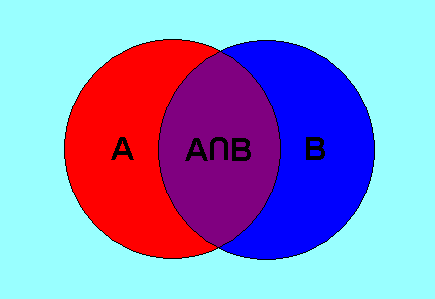 MA.8.M8D1. Probability: Students will use and understand set theory and simple counting techniques; determine the theoretical probability of simple events.   (PSAT M3)  (ACT)a.   Demonstrate relationships among sets through use of Venn diagrams. b.   Determine subsets, complements, intersection and union of sets. c.  Use set notation to denote elements of a set. MA.8.M8D2. Students will determine the number of outcomes related to a given event.a.  Use tree diagrams to find the number of outcomes. b.  Apply the addition and multiplication principles of counting. MA.8.M8D3. Students will use the basic laws of probability. a.  Find the probability of simple independent events. b.  Find the probability of compound independent events. 